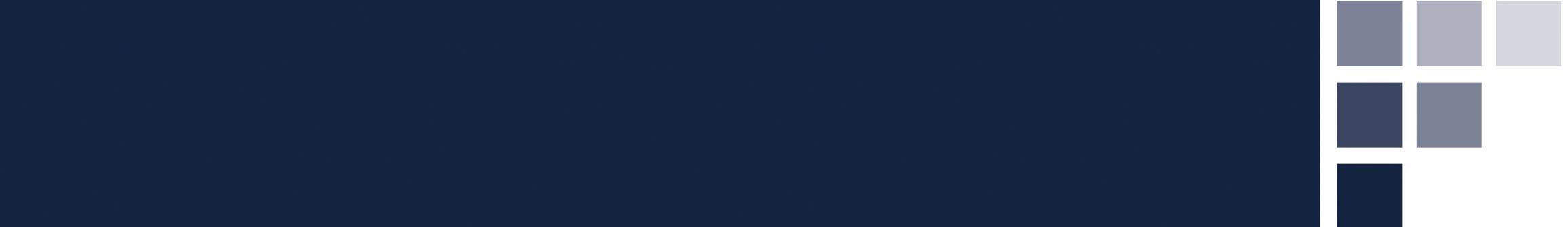 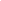 Union Springs High School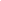 239 Cayuga StreetUnion Springs, NY 13160(315) 889-4100Date: September 14, 2023The yearbook staff at Union Springs High School would like to offer you the opportunity to advertise in our yearbook. Approximately 800 students and their parents and grandparents see these books, making the yearbook a great way to advertise in YOUR City.  We are currently offering a business card space for $50.  We would be grateful for your support.   Thank you for considering partnering with us to provide a quality, meaningful memory for the Union Springs community. For comments or inquiries, please contact yearbook adviser Garret Komarisky at gkomarisky@unionspringscsd.org.
If you wish to advertise in our yearbook please send payment and artwork to the following address and make checks payable to: Union Springs High School or USCS. Union Springs High School
Attn: Garret Komarisky (Yearbook Advisor)
239 Cayuga Street
Union Springs, NY 13160Thank you for your time. Sincerely,Garret Komarisky
Yearbook Business Ads Manager